Pennsylvania East DistrictFourth Degree - Knights of Columbus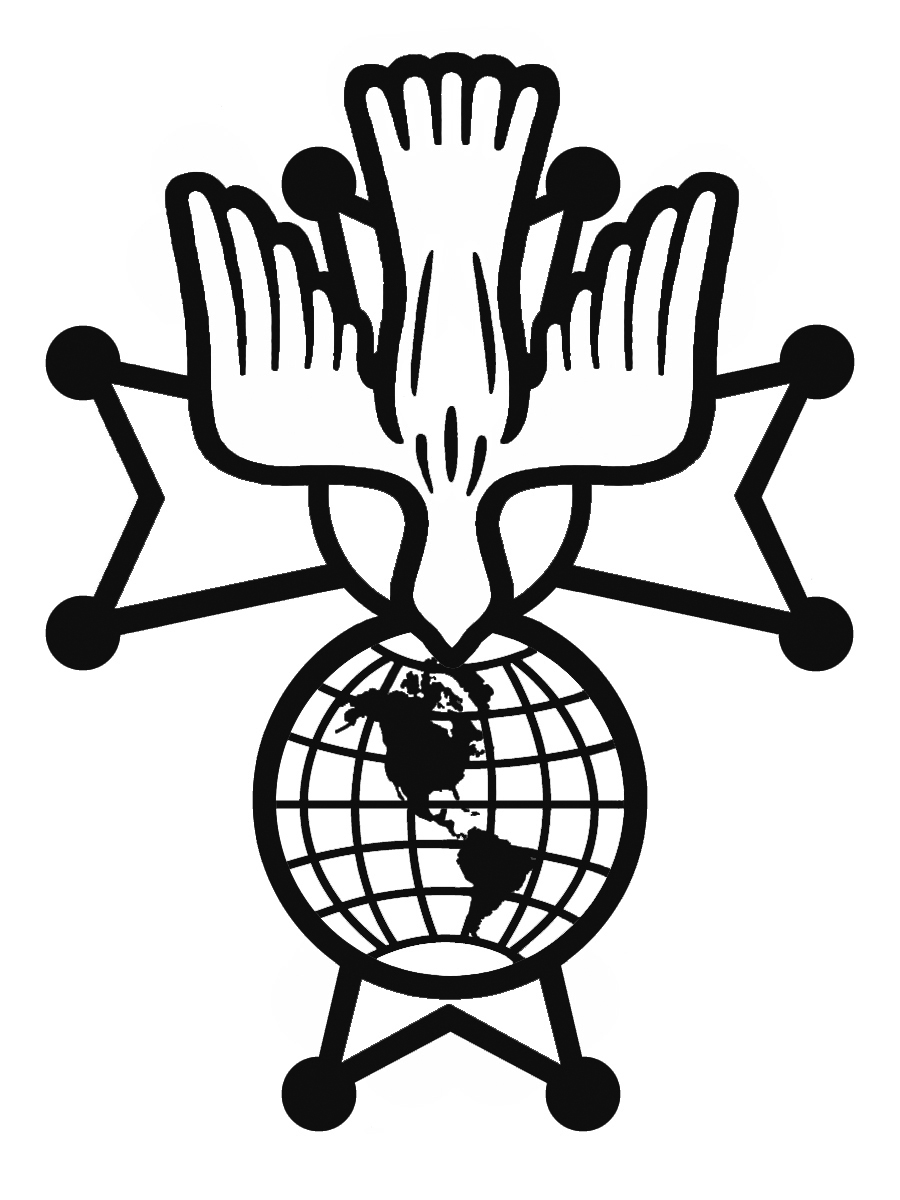 Calvert ProvinceSK James P. McCarthy,  Master         Annual Exemplification of the Fourth DegreeThe Phoenix Ball Room1661 Mill Rd, Upper Chichester, PA 19061May 04, 2024SCHEDULE OF FEESInitiation Fee (Includes: 1 Banquet ticket, lapel pin, social baldric, and processing fees)     Lay candidates and Permanent Deacons	$75.00     Priests	$50.00     Banquet Tickets for wife, guests, and current members	$55.00     Ladies Luncheon………………………………………………..$30.00RESERVATION VOUCHERPlease Print or Type All Information.  Deadline is April 12, 2024      ___ I am a Candidate for the Fourth Degree                     ____ I am a Sir Knight             Name:                                                                                                                                                                 	 		(Last Name)		                (First Name)	                  (MI)                                        (Title)Address:                                                                      	Wife/Guest Name___________________________City/State                                                                         	Zip Code: _________    Telephone: ____________                                                                                                                                                               Email Address: ____________________________________  	Council No:                    Assembly No: _________   Ladies Email Address: ____________________________        Ladies Telephone: _____________________ Check Here IF  NOT ATTENDING  BANQUET____ Ladies Luncheon     Y/ N              	              	      	Candidates’ Section	Sir Knights’ SectionCandidate Fee $75 (Priest-$50):	$__________ 		Total Banquet Tickets    _____ @ $55 	$__________Additional Banquet Tickets ____ @$55             $__________ 		Ladies Luncheon           ______@$30	$__________                   Ladies Luncheon           ________@$30	$__________                          Enclosed Check/MO Total	$__________             Enclosed Check/MO Total	$___________Please make checks payable to: 	FR. JOSEPH C. TOMKO 934Current Sir Knights send forms to:	Comptroller, Herb Kaemmer, 101 Sparks Circle, Lansdale, PA 19446http://kofcmasterpaeast.org/index.htmlCANDIDATES GIVE FORMS AND CHECK TO YOUR FINANCIAL SECRETARY WHO WILL PASS THEM ONTO THE COMPTROLLER.